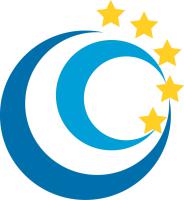 第七届世界工商领袖（昆山）大会拟定日程2018年5月16日（星期三），昆山花桥国际博览中心C馆共享智慧 创新未来09:30-10:30  2018中国（昆山）品牌产品进口交易会嘉宾巡馆10:00-10:30  嘉宾签到、会议注册10:30-11:30  2018中国（昆山）品牌产品进口交易会暨第七届世界工商领袖（昆山）大会开幕式主持人：于健龙  中国国际商会秘书长拟邀请致辞嘉宾：- 姜增伟  中国国际贸易促进委员会会长- 郭元强  江苏省人民政府副省长- 王炳南  商务部副部长- 李建红  招商局集团董事长- Rajesh Aggarwal  联合国世界贸易中心贸易便利和商业政策部主任- 隆国强  国务院发展研究中心副主任11:30-13:00	 自助午餐（C馆2层餐厅）13:00-15:00  第一模块（主旨演讲）：享 • 世界发展新机遇主持人：郭英会  中国国际商会会展部部长分议题及拟邀请嘉宾：1.现状和前瞻——全球工商业发展概述；Rajesh Aggarwal 联合国世界贸易中心贸易便利和商业政策部主任2.中国开放新征程，中国发展新格局；隆国强  国务院发展研究中心副主任3.从百年企业到“一带一路”倡议—中国企业的国际化发展李建红  招商局集团董事长4.企业的国际化发展；杉山龙雄  日本通运株式会社亚太区总裁5.技术创新推动可持续发展；  林育麟  陶氏化学集团大中华区总裁6.共同的市场，共同的未来——互联网发展和创新；Roger Fisk  全球知名战略家、奥巴马两任总统竞选团队负责人15:00-15:20  茶歇15:20-17:00  第二模块（主旨演讲）：创 • 全球工商新未来主持人：马明龙  江苏省商务厅厅长分议题及拟邀请嘉宾：1.汽车行业的科技创新和智能制造；李洁  捷豹路虎中国政府事务及联席办公室执行副总裁2.戴尔的数字化生态和转型路径；     黄陈宏  戴尔公司全球资深副总裁兼大中华区总裁3.智能制造和德国工业4.0战略；    Simone Pohl 德国工商大会（上海）首席代表4.人工智能驱动第四次零售革命；刘强东  京东集团董事局主席兼执行官5.中美德制造业三国演义王喜文博士 九三学社中央科技委委员、华夏工联网智能技术研究院院长6.滴滴出行——科技让城市更美好     李建华  滴滴出行首席发展官17:00-17:40  第三模块（嘉宾互动）：融 • 行业领袖新思潮主持人：  王喜文博士 九三学社中央科技委委员、华夏工联网智能技术研究院院长拟邀请对话嘉宾：Simone Pohl  德国工商大会（上海）首席代表林育麟  陶氏化学集团大中华区总裁          黄陈宏  戴尔公司全球资深副总裁、大中华区总裁杉山龙雄  日本通运株式会社亚太区总裁刘强东  京东集团董事局主席兼执行官对话主题：——智能制造引领创新升级；——物联网和大数据发展对企业未来的影响；——开放、经济全球化与企业社会责任的变化；——企业在全球化VS逆全球化环境中的选择。17:40-18:00  大会结束，代表退场注：个别发言嘉宾仍在邀请中，主办单位保留对议程进行修改的权利。